Publicado en Madrid el 15/09/2021 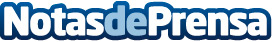 Sumigran, líder en césped artificial y pavimentos ligeros de la mejor calidadCada vez es más común instalar césped artificial en los jardines y terrazas de establecimientos, en los balcones y los patios de las viviendas o en cualquier otro espacio con el objetivo de hacerlo más cómodo y confortable, además de mejorar su estilo e imagen. Esto se debe a que, a diferencia del césped natural, el artificial se caracteriza por tener un sinfín de ventajas, siendo la más destacada su bajo nivel de mantenimiento, pues no hay que regarlo y en general no da prácticamente trabajo algunoDatos de contacto:Víctor Manuel Calvo911 16 96 57Nota de prensa publicada en: https://www.notasdeprensa.es/sumigran-lider-en-cesped-artificial-y Categorias: Madrid Restauración Consumo Jardín/Terraza http://www.notasdeprensa.es